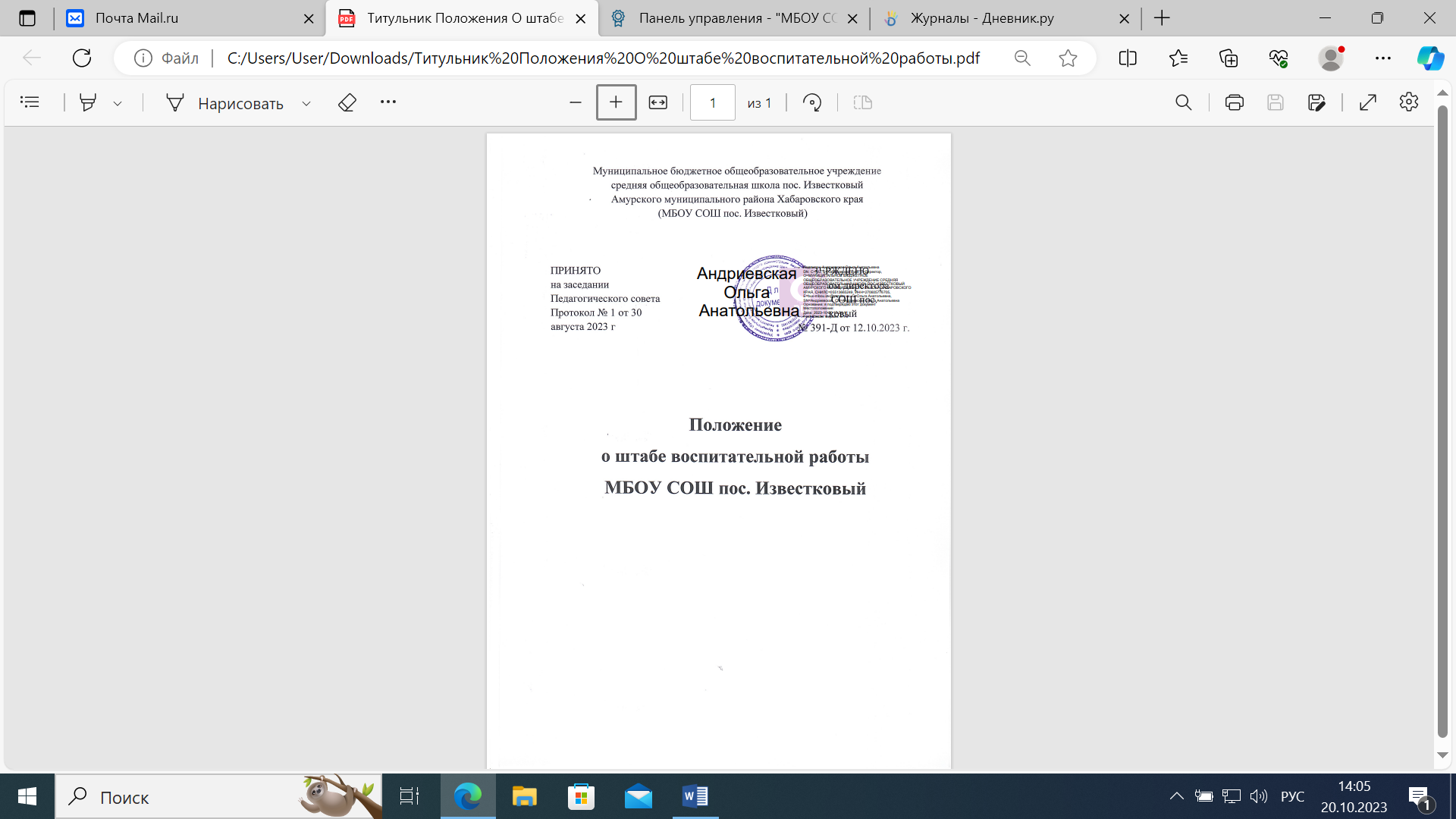 Общие положения.Настоящее положение регламентирует деятельность ШВР.В соответствии с рабочей программой воспитания общеобразовательной организации, по ее принципам и структуре, разрабатывается и утверждается план работы ШВР на учебный год, рассмотренный на педагогическом совете общеобразовательной организации.ШВР планирует и проводит мероприятия по воспитанию, развитию и социальной защите обучающихся в общеобразовательной организации, содействует охране их прав, в том числе в целях развития личности, создает условия для самоопределения и социализации обучающихся на основе социокультурных, духовно-нравственных ценностей и принятых в российском обществе правил и норм поведения в интересах человека, семьи, общества и государства, формирует у обучающихся чувства патриотизма, гражданственности, уважения к памяти защитников Отечества и подвигам Героев Отечества, закону и правопорядку, человеку труда и старшему поколению, взаимного уважения, бережного отношения к культурному наследию и традициям многонационального народа Российской Федерации, природе и окружающей среде, обеспечения межведомственного взаимодействия.1.3. ШВР в своей деятельности руководствуется федеральными, региональными и локальными нормативными документами. 1.4.Общее руководство ШВР осуществляет руководитель общеобразовательной организации, который может рассматривать разные модели создания ШВР с учетом региональных особенностей, особенностей образовательной организации.1.5.Члены ШВР назначаются приказом руководителя общеобразовательной организации. Количественный состав ШВР определяет руководитель общеобразовательной организации с учетом предложений педагогического совета,   родительского комитета, органов ученического самоуправления.1.6. В соответствии с решением руководителя общеобразовательной организации в состав ШВР могут входить:   заместитель руководителя по учебно-воспитательной/воспитательной работе, советник руководителя по воспитательной работе и работе с детскими общественными объединениями, социальный педагог, педагог-психолог, руководитель школьного методического объединения классных руководителей, педагог физической культуры, педагог дополнительного образования, педагог начального образования,  педагог-библиотекарь, инспектор ПДН, медработник. Основные задачи.Планирование и организация воспитательной работы общеобразовательной организации. Координация действий субъектов воспитательного процесса. Создание условий для воспитания у обучающихся активной гражданской позиции, гражданской ответственности, основанной на традиционных культурных, духовных и нравственных ценностях российского общества, а также для осуществления личностного развития обучающихся;реализация воспитательных возможностей общешкольных ключевых дел, поддержка традиций их коллективного планирования, организации проведения их анализа в школьном сообществе;вовлечение учащихся в кружки, секции, клубы, студии и иные объединения, работающие по программам внеурочной деятельности и дополнительным общеобразовательным общеразвивающим программам, реализация их воспитательных возможностей;поддержка ученического самоуправления – как на уровне школы, так и на уровне классных сообществ; организация работы с семьями школьников, их родителями или законными представителями, направленной на совместное решение проблем личностного развития и воспитания детей;организацию работы по профилактике безнадзорности и правонарушений;выявление детей и семей, находящихся в социально опасном положении.вовлечение обучающихся, в том числе и находящихся в социально опасном положении, в работу кружков и спортивных секций, досуговую деятельность во внеурочное и каникулярное время, взаимодействие ссоциокультурными центрами в муниципальных образованиях, детскими и молодежными организациями.проведение мониторинга воспитательной, в том числе и профилактической работы.организацию работы по защите обучающихся от информации, причиняющей вред их здоровью и психическому развитиюОсновные направления работы:Создание единой системы воспитательной работы образовательной организации.Определение приоритетов воспитательной работы.Организация и проведение культурно-массовых мероприятий, тематических выставок, внеклассной и внешкольной работы, спортивных соревнований, конкурсов.Развитие системы дополнительного образования в школе.Организация трудовой занятости, оздоровления и досуга 
в  каникулярное время.Индивидуальные и групповые формы работы (консультации, анкетирование, тестирование, наблюдение, коррекционно-развивающие занятия).Проведение лекций, бесед, в том числе с привлечением специалистов служб системы профилактики.Оформление информационных стендов, размещение информации 
о деятельности ШВР на официальном сайте образовательной организации.Систематическое информирование педагогического коллектива, родительской общественности о ходе и результатах воспитательной 
работы в образовательной организации. Обязанности членов штаба 3.1 Руководитель общеобразовательной организации осуществляет общее руководство ШВР.3.2. Заместитель руководителя по учебно-воспитательной/ воспитательной работе осуществляет:-планирование, организацию воспитательной работы, в том числе профилактической;- организацию, контроль, анализ и оценку результативности работы ШВР;- организацию взаимодействия специалистов ШВР со службами системы профилактики (комиссией по делам несовершеннолетних, органами социальной защиты населения, здравоохранения, молодежной политики, внутренних дел, центрами занятости населения, администрацией муниципального образования);3.2. Советник руководителя общеобразовательной организации по воспитательной работе и работе с детскими объединениями 
выполняет следующие должностные обязанности:- осуществляет координацию деятельности различных детско-взрослых общественных объединений и организаций по вопросам воспитания обучающихся в субъекте Российской Федерации;- организует подготовку и реализацию дней единых действий в рамках Всероссийского календаря образовательных событий, приуроченных к государственным и национальным праздникам Российской Федерации;- информирует и вовлекает школьников для участия в днях единых действий Всероссийского календаря образовательных событий, а также всероссийских конкурсов, проектов и мероприятий различных детско-взрослых общественных объединений и организаций;- оказывает содействие в создании и деятельности первичного отделения РДШ, формирует актив школы;- выявляет и поддерживает реализацию социальных инициатив ,обучающихся ОО (волонтерство, флешмобы, социальные акции и др.), осуществляет педагогическое сопровождение детских социальных проектов;- создает/ведет сообщества своей образовательной организации в социальных сетях; - осуществляет взаимодействие с различными общественными организациями по предупреждению негативного и противоправного поведения обучающихся;- организует информирование обучающихся о действующих детских общественных организациях, объединениях;- обеспечивает взаимодействие органов школьного самоуправления, педагогического коллектива и детских общественных организаций;- участвует в работе педагогических, методических советов, в подготовке и проведении родительских собраний, оздоровительных, воспитательных и других мероприятий, предусмотренных образовательной программой образовательного учреждения;- осуществляет взаимодействие с родителями в части привлечения к деятельности детских организаций.3.3. Во взаимодействии с заместителем директора по воспитательной работе советник:- участвует в разработке и реализации рабочей программы и календарного плана воспитательной работы в образовательной организации, с учетом содержания деятельности детских общественных объединений, получивших наибольшее распространение в общеобразовательной организации;- организует участие педагогов, родителей (законных представителей) и обучающихся в проектировании рабочих программ воспитания;- применяет педагогические методы работы с детским коллективом с целью включения обучающихся в создание программ воспитания;- вовлекает обучающихся в творческую деятельность по основным направлениям воспитания;- анализирует результаты реализации рабочих программ воспитания;- применяет технологии педагогического стимулирования обучающихся к самореализации и социально-педагогической поддержки;- принимает участие в организации отдыха и занятости обучающихся в каникулярный период.3.4.Социальный педагог осуществляет:- контроль за организацией профилактической деятельности классных руководителей;- профилактику социальных рисков, выявление детей и семей, находящихся в социально опасном положении, требующих особого педагогического внимания;- разработку мер по профилактике социальных девиаций среди обучающихся;- индивидуальную работу с обучающимися, находящимися на профилактических учетах различного вида (в т.ч. вовлечение обучающихся в досуговую деятельность во внеурочное и каникулярное время);- взаимодействие с центрами занятости населения по трудоустройству детей, находящихся в социально опасном положении;- составление социального паспорта образовательной организации и на основе его анализа формирование прогнозов тенденций изменения ситуации в образовательной организации с целью внесения предложений по корректировке плана воспитательной работы образовательного учреждения.3.5. Педагог-психолог осуществляет:- работу с обучающимися, родителями (законными представителями несовершеннолетних), педагогическим коллективом, оказание им психологической поддержки, в том числе помощи в разрешении межличностных конфликтов с применением восстановительных технологий и медиации;- выявление причин возникновения проблемных ситуаций между обучающимися, а также оказание психологической помощи обучающимся, которые в этом нуждаются;- оказание методической помощи специалистам ШВР в работе с детьми, требующими особого педагогического внимания;-оказание квалифицированной помощи ребёнку в саморазвитии, самооценке, самоутверждении, самореализации;- консультирование педагогов и родителей (законных представителей) по вопросам развития, социализации и адаптации обучающихся;- работу по профилактике девиантного поведения обучающихся, в том числе суицидального поведения, формированию жизнестойкости, навыков эффективного социального взаимодействия, позитивного общения, конструктивного разрешения конфликтных ситуаций;- реализацию восстановительных технологий в рамках деятельности службы школьной медиации в образовательной организации.3.6. Руководитель школьного методического объединения классных руководителей осуществляет:- координацию деятельности классных руководителей по организации воспитательной (в т.ч. профилактической) работы, досуга, занятости детей в каникулярное и внеурочное время.3.7. Педагог физической культуры осуществляет:- пропаганду здорового образа жизни;- привлечение к занятиям спортом максимального числа обучающихся, в том числе состоящих на разных видах учета или требующих особого педагогического внимания;- организацию и проведение спортивно-массовых мероприятий с детьми.3.8. Педагог дополнительного образования осуществляет:- организацию и проведение культурно-массовых мероприятий, в том числе участие в социально значимых проектах и акциях;- вовлечение во внеурочную деятельность обучающихся, в том числе требующих особого педагогического внимания.3.9. Педагог-библиотекарь осуществляет:- участие в просветительской работе с обучающимися, родителями (законными представителями несовершеннолетних), педагогами. - оказание воспитательного воздействия через подбор литературы с учетом индивидуальных особенностей и проблем личностного развития обучающихся;- популяризацию художественных произведений, содействующих морально-нравственному развитию, повышению уровня самосознания обучающихся;- организацию дискуссий, литературных гостиных и других мероприятий в целях более углубленного понимания обучающимися художественных произведений, обсужденияморально-нравственных дилемм в среде сверстников, развития культуры общения.3.10. Педагог начальных классов осуществляет:- формирование у обучающихся, требующих особого внимания, активной жизненной позиции, вовлечение их в социально значимые мероприятия;- вовлечение обучающихся в работу детских и общественных организаций и объединений.3.11. Медработник осуществляет контроль за организацией питания обучающихся, условиями организации учебно-воспитательного процесса согласно нормам СанПиНа. Участвует в реализации воспитательных и профилактических мероприятий исходя из плана воспитательной работы, с учетом решений, принятых на заседании ШВР. 3.12. Инспектор по делам несовершеннолетних организует правовое просвещение участников образовательного процесса, индивидуальную работу с обучающимися и родителями (законными представителями несовершеннолетних), семьями, состоящими на разных видах учета. Участвует в реализации воспитательных и профилактических мероприятий исходя из плана воспитательной работы, с учетом решений, принятых 
на заседании ШВР. 4. Организация деятельности ШВР:4.1.Заседания ШВР проводятся по мере необходимости, но не менее 
1 раза в месяц (12 плановых заседаний в год).4.3. На заседаниях ШВР происходит планирование и оценка деятельности специалистов ШВР, члены ШВР представляют предложения 
по организации воспитательной работы, отчеты о проделанной работе, мониторинг результатов .4.4. Контроль за выполнением плана работы ШВР осуществляется внутренней системой оценки качества образования (далее – ВСОКО), которая представляет собой совокупность оценочных процедур, направленных на обеспечение качества образовательной деятельности, условий, результата, выстроенных на единой концептуальной основе.4.5. Отчет о деятельности ШВР формируется по окончанию учебного года.5. Члены ШВР имеют право:5.1. Принимать участие в заседаниях педсоветов, советов профилактики и в работе других рабочих групп.5.2.  Посещать внеурочные занятия, занятия по дополнительным общеобразовательным общеразвивающим программам, общешкольные дела, мероприятия, события и воспитательные мероприятия, проводимые в классах.5.3.  Знакомиться с необходимой для работы документацией.5.4. Выступать с обобщением опыта воспитательной работы.5.5. Обращаться, в случае необходимости, через администрацию школы с ходатайствами в соответствующие органы по вопросам, связанным с оказанием помощи обучающимся.6. Основные направления работы:6.1. Организация и проведение культурно-массовых мероприятий, тематических выставок, внеклассной и внешкольной работы, спортивных соревнований, конкурсов.6.2. Развитие системы дополнительного образования в школе.6.3. Организация трудовой занятости, оздоровления и досуга 
в  каникулярное время.6.4. Содействие в организации индивидуальной и групповой работы в различных формах (консультации, анкетирование, тестирование, наблюдение, коррекционно-развивающие занятия).6.5. Проведение лекций, бесед, в том числе с привлечением специалистов служб системы профилактики.6.6. Оформление информационных стендов, размещение информации 
о деятельности ШВР на официальном сайте образовательной организации.6.7. Систематическое информирование педагогического коллектива, родительской общественности о ходе и результатах воспитательной 
работы в образовательной организации. ПринятоУправляющим советом(протокол от 14.09.2023 № 1)